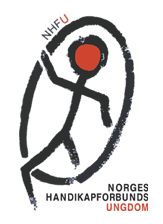 Hei alle sammen i NHFU Sørvest!Kjære medlem!Vi i NHFU Sørvest vil invitere dere til filmvisning av filmen « , som er laget av Etter filmvisningen blir det diskusjon om hva vi som regionlag skal jobbe med fremover.Vennlig hilsenTa gjerne kontakt med oss på:
